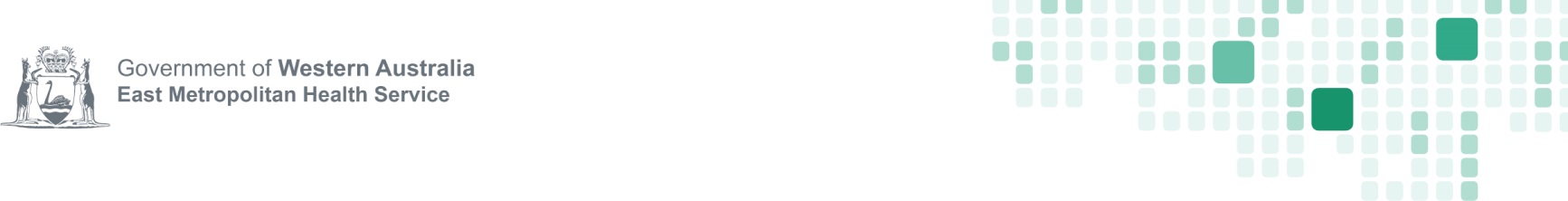 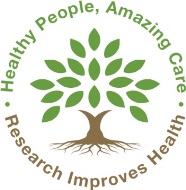 Please complete this application after reading the Guidelines for Applicants available at:https://emhs.health.wa.gov.au/Research/Aboriginal-Health-Research-GrantApplications due: 4pm Monday 27 September 20221. Project Details2. Lead InvestigatorThe Lead Investigator (‘Coordinating Principle Investigator’ CPI) will be the key contact person during the review of this application. The Lead Researcher must identify as Aboriginal or Torres Strait Islander.3. Co-Investigators List all co-investigators, including (if applicable) supervisors; Add rows if required; Please submit CVs in a single PDF document attachment to this Application Form.4. Collaborating Organisations 5. Project Summary 6. Alignment with Grant Objectives7. Project Description8. Expected Outcomes and Translation Plan9. Project Timeline 10. Project Budget and Funding Request 12. ReferencesPlease email this completed form and attachments to:EMHS.REG@health.wa.gov.auBy: 4 pm Monday 27 September 2022If you have any problems submitting, please call (08) 9224 3189 or (08) 9224 2292.TitleTitleFirst NameSurnameInstitutionDepartment PositionPhoneEmailCPI Qualifications and expertise relevant to this projectCPI Qualifications and expertise relevant to this projectCPI Qualifications and expertise relevant to this projectCPI Qualifications and expertise relevant to this projectCPI Qualifications and expertise relevant to this projectCPI Qualifications and expertise relevant to this projectCPI Qualifications and expertise relevant to this projectCPI Qualifications and expertise relevant to this projectTitleFirst NameSurnameInstitution Co-Investigator 1Role in this project CV AttachedCo-Investigator 2Role in this project CV AttachedCo-Investigator 3Role in this project CV AttachedCo-Investigator 4Role in this project CV AttachedCo-Investigator 5Role in this project CV AttachedList all organisations participating in this projectPlease provide a brief plain language summary of the background, aims, method and expected results. (max 300 words)Describe how the project aligns with the grant objectives as described in the Guidelines. (max 300 words)Include the following sub-headings: Background/Clinical Context; Aims/Research Question; Method (including setting, participant details & statistical/analysis plan) (max 1000 words)Describe the expect outcomes of the project and how this knowledge will be translated into tangible improvements to service delivery and patient outcomes within EMHS.  Also describe how expected outcomes and impact will be measured and evaluated. (max 500 words)  Site/sProvide dates for key steps and milestones in project start-up and completion, such as ethics and governance approvals and staff recruitment. Add rows as required.Funding will be available to the successful project from 14 October 2022The project must commence by January 2023Projects are expected to deliver key translational outcomes in a maximum 2-year timeframe Provide dates for key steps and milestones in project start-up and completion, such as ethics and governance approvals and staff recruitment. Add rows as required.Funding will be available to the successful project from 14 October 2022The project must commence by January 2023Projects are expected to deliver key translational outcomes in a maximum 2-year timeframe Provide dates for key steps and milestones in project start-up and completion, such as ethics and governance approvals and staff recruitment. Add rows as required.Funding will be available to the successful project from 14 October 2022The project must commence by January 2023Projects are expected to deliver key translational outcomes in a maximum 2-year timeframe ActivityDue DateFUNDING SUMMARYFUNDING SUMMARYFUNDING SUMMARYATotal cost of project BTotal funding from EMHS Aboriginal Health Research Grant$60,000CTotal In-kind support provided by all participating organisationsDTotal monetary ($) funding provided by non-EMHS organisations DETAILED BUDGET Include matched funding or in-kind support from participating organisations.  Add rows as required.For tips on preparing research budgets, see:https://emhs.health.wa.gov.au/Research/For-Researchers/Research-Governance-InformationDETAILED BUDGET Include matched funding or in-kind support from participating organisations.  Add rows as required.For tips on preparing research budgets, see:https://emhs.health.wa.gov.au/Research/For-Researchers/Research-Governance-InformationDETAILED BUDGET Include matched funding or in-kind support from participating organisations.  Add rows as required.For tips on preparing research budgets, see:https://emhs.health.wa.gov.au/Research/For-Researchers/Research-Governance-InformationDETAILED BUDGET Include matched funding or in-kind support from participating organisations.  Add rows as required.For tips on preparing research budgets, see:https://emhs.health.wa.gov.au/Research/For-Researchers/Research-Governance-InformationItemPurposeAmount ($) RequestedMonetary ($) Funding or In-Kind Support TOTAL (excluding GST)